ПРОЕКТ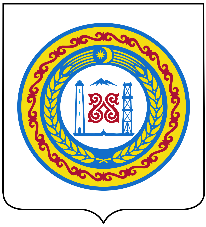 ЧЕЧЕНСКАЯ РЕСПУБЛИКА                          ШАЛИНСКИЙ МУНИЦИПАЛЬНЫЙ РАЙОНСОВЕТ ДЕПУТАТОВ СЕРЖЕНЬ-ЮРТОВСКОГОСЕЛЬСКОГО ПОСЕЛЕНИЯНОХЧИЙН РЕСПУБЛИКАНШЕЛАН МУНИЦИПАЛЬНИ К1ОШТАН СИРЖА-ЭВЛАН ДЕПУТАТИЙН КХЕТАШОРЕШЕНИЕот «00» 00 2021 г.                        с. Сержень-Юрт                          № 00О проекте Устава Сержень-Юртовского сельского поселения и назначении публичных слушаний по обсуждению проекта Устава Сержень-Юртовского сельского поселенияВ соответствии со статьей 28 Федерального закона от 06.10.2003 года № 131-ФЗ «Об общих принципах организации местного самоуправления в Российской Федерации», в целях обсуждения проекта Устава Сержень-Юртовского сельского поселения, Совет депутатов Сержень-Юртовского сельского поселенияРЕШИЛ :1. Принять проект Устава Сержень-Юртовского сельского поселения (прилагается).2. Создать Комиссию по подготовке и проведению слушаний по обсуждению проекта Устава Сержень-Юртовского сельского поселения в составе:- Берсанова Э.С. – зам. главы администрации Сержень-Юртовского сельского поселения;- Насуханов З.С. – председатель Общественного совета с.Сержень-Юрт;- Иблуев А.А. – председатель Совета старейшин с.Сержень-Юрт.3. Комиссией назначить и провести публичные слушания «25» сентября 2021 г. в 15-00.4. Обеспечить ознакомление граждан с проектом Устава Сержень-Юртовского сельского поселения.5. Обнародовать настоящее Решение в порядке, предусмотренном Уставом Сержень-Юртовского сельского поселения с одновременным размещением в сети Интернет на официальном сайте Сержень-Юртовского сельского поселения https://serjen-yrt.ru/.6. Контроль над исполнением настоящего решения оставляю за собой.7. Настоящее Решение вступает в силу с момента официального обнародования.Глава Сержень-Юртовскогосельского поселения                                                                  А.Б. Магомадов